Uitnodiging openbare ledenvergadering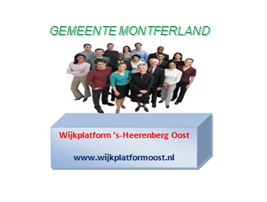 Datum: maandag 16 maart 2015Plaats: ´t Bosman Huus                       Aanvang: 19.30 uurAgenda 1.    	Opening2.    	Mededelingen en ingekomen stukken3.    	Goedkeuring verslag van 19 januari 20154.	1000-ogenproject5.	Revitalisering De Bongerd6.	Welcom, activiteiten kinderen en jongeren, Kelly Nederhof7.	Inloopmogelijkheden ´t Bosman Huus (H. Holthaus)8.	Verkeersveiligheid en verkeersactie (G. ten Kley en R. Geers) najaar 20159.	Verkeersveiligheid verbindingswegen ´s-Heerenberg Oost en West 	(L. Verheij)	10.    	Beweegtuin (G. van der Werff), situering en sponsoring11.	Boombanken Natuurmonumenten hondenlosloopterrein (H. Holthaus)12.	Wat verder ter tafel komt13.   	Rondvraag  en sluiting